Пояснительная запискак проекту решения Череповецкой городской Думы «О признании утратившимисилу нормативных правовых актов Череповецкой городской Думы в сферепротиводействия коррупции»14 июня 2017 годаВ соответствии с Федеральным законом от 3 апреля 2017 года № 64-ФЗ «О внесении изменений в отдельные законодательные акты Российской Федерации в целях совершенствования государственной политики в области противодействия коррупции» лица, замещающие муниципальные должности, обязаны представлять сведения о своих доходах, расходах, об имуществе и обязательствах имущественного характера, а также о доходах, расходах, об имуществе и обязательствах имущественного характера своих супруги (супруга) и несовершеннолетних детей высшему должностному лицу субъекта Российской Федерации в порядке, установленном законом субъекта Российской Федерации.Поскольку утверждение порядка представления указанных сведений исключено из полномочий органов местного самоуправления, проектом предлагается признать утратившим силу решение Череповецкой городской Думы от 24.09.2013 № 168 «Об утверждении Положения о представлении лицами, замещающими муниципальные должности в городе Череповце, сведений о своих расходах, а также о расходах своих супруги (супруга) и несовершеннолетних детей», а также изменения в указанное решение.Н.В.Шушков50 14 02Начальник экспертно-правового управленияЧереповецкой городской Думы	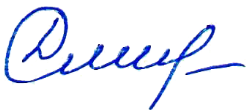 Ю.Ю.Смирнова